Библиотека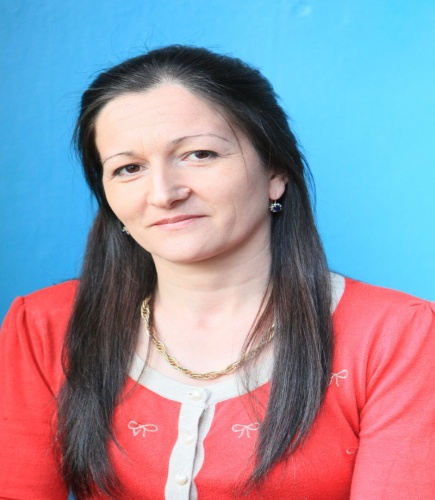 Работа школьной библиотеки направлена на то, чтобы обеспечить учеников и учителей школы учебниками и методической литературой.Основные сведенияБиблиотекарь: Ахмедова Патимат Магомедовна.График работы: с понедельника по субботу  с 8:00 до 14:35.Тел:8 (963) 798-60-69 
Справочно-методические материалыПравила сдачи учебников в начальной школе;Требования к сдаче учебников;Правила, которые научат быстро и правильно сдать учебники в школьную библиотеку;Методические письма “О преподавании учебных предметов ОО в 2017/2018 учебном году”Методические рекомендации для учителей, подготовленные на основе анализа типичных ошибок участников ЕГЭ 2016 г.;Демоверсии, спецификации, кодификаторы ЕГЭ 2017 г.;Интернет-ресурсы для учениковНиже предложены ссылки на виртуальные книги, энциклопедии, сайты, порталы и прочие образовательные ресурсы. Пользуйтесь знаниями, которые уже добыты человечеством.ЭнциклопедииВикипедия.Мегаэнциклопедия Кирилла и Мефодия.Химическая энциклопедия.Библиотеки, литературные порталыЦентральная городская детская библиотека имени А. С. Пушкина.Детская библиотека;ЦГДБ имени А. П. Гайдара, одна из крупнейших детских библиотек Москвы.Детская онлайн-библиотека Dedushka.Net.Педагогическая библиотека.Библиотека Альдебаран.Библиотека Максима Мошкова.Русский язык и литератураКоллекция: русская и зарубежная литература для школы.Русский язык.Грамота.ру.ХимияКоллекция: естественнонаучные эксперименты на Российском образовательном портале.Единое окно доступа к образовательным ресурсам.Органическая химия. Электронный учебник. Ученики! Смело открывайте и читайте. Очень помогает при изучении химии.Интернет-школа. Новому поколению – новое образование. На этом сайте можно найти ответы на многие вопросы ученикам, родителям и учителям.Образовательный портал «Учеба».Олимпиадные задачи различной сложности. Для тех, кто решил участвовать в олимпиаде по химии.